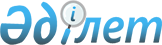 О внесении дополнений в Перечень товаров, временно ввозимых с полным условным освобождением от уплаты таможенных пошлин, налогов, а также об условиях такого освобождения, включая его предельные сроки (утвержден Решением Комиссии Таможенного союза от 18 июня 2010 года № 331)Решение Комиссии таможенного союза от 17 августа 2010 года № 370

      Комиссия Таможенного союза решила:



      1. Продлить срок действия пункта 6 Решения Комиссии Таможенного союза от 18 июня 2010 года № 331 до очередного заседания Межгосударственного Совета Евразийского экономического сообщества (Высшего органа таможенного союза) на уровне глав правительств (19 ноября 2010 года).



      2. Поручить Секретариату Комиссии Таможенного союза внести вопрос «О внесении дополнений в Перечень товаров, временно ввозимых с полным условным освобождением от уплаты таможенных пошлин, налогов, а также об условиях такого освобождения, включая его предельные сроки» (утвержден Решением Комиссии Таможенного союза от 18 июня 2010 года № 331) для рассмотрения на заседании, указанном в пункте 1 настоящего Решения.Члены Комиссии Таможенного союза:
					© 2012. РГП на ПХВ «Институт законодательства и правовой информации Республики Казахстан» Министерства юстиции Республики Казахстан
				От Республики

БеларусьОт Республики

КазахстанОт Российской

ФедерацииА. КобяковУ. ШукеевИ. Шувалов